 I N T E R N E T 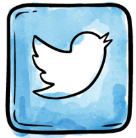 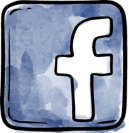 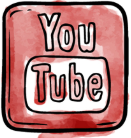 On the net have fun…                                            But be careful…Download music                             Chat with your friends        Watch videos Play videos gamesShop online Meet  people 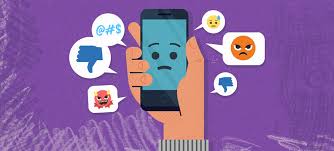 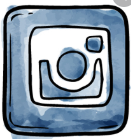 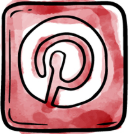 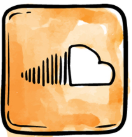 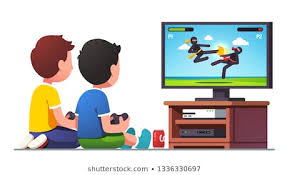 